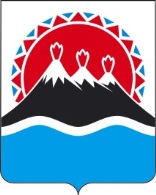 МИНИСТЕРСТВО СОЦИАЛЬНОГО БЛАГОПОЛУЧИЯ И СЕМЕЙНОЙ ПОЛИТИКИ КАМЧАТСКОГО КРАЯ(Министерство социального благополучия)_______________________________________________________________________________ПРИКАЗ[Дата регистрации] № [Номер документа] г. Петропавловск-КамчатскийОб утверждении порядка формирования и ведения реестра поставщиков социальных услуг и регистра получателей социальных услуг в Камчатском краеВ соответствии с пунктом 7 статьи 8, статьями 24–26 Федерального закона от 28.12.2013 № 442-ФЗ «Об основах социального обслуживания граждан в Российской Федерации», приказом Министерства труда и социальной защиты Российской Федерации от 05.08.2021 № 551 «Об утверждении рекомендаций по формированию и ведению реестра поставщиков социальных услуг и регистра получателей социальных услуг»,ПРИКАЗЫВАЮ:Утвердить:порядок формирования и ведения реестра поставщиков социальных услуг Камчатского края согласно приложению 1 к настоящему приказу;порядок формирования и ведения регистра получателей социальных услуг в Камчатском крае, согласно приложению 2 к настоящему приказу.Настоящий приказ вступает в силу после дня официального опубликования.Приложение 1 к приказу Министерства социального благополучия и семейной политики Камчатского края от [Дата регистрации] № [Номер документа]Порядок формирования и веденияреестра поставщиков социальных услуг Камчатского краяОбщие положенияНастоящий порядок формирования и ведения реестра поставщиков социальных услуг Камчатского края (далее – Порядок, реестр) разработан в соответствии со статьей 8 Федерального закона от 28.12.2013 № 442-ФЗ
«Об основах социального обслуживания граждан в Российской Федерации» (далее – Федеральный закон № 442-ФЗ) и устанавливает правила формирования и ведения реестра поставщиков социальных услуг в Камчатском крае в целях обеспечения сбора, хранения, обработки и представления информации о поставщиках социальных услуг.Основные термины и понятия, используемые в настоящем Порядке, применяются в значениях, определенных Федеральным законом № 442-ФЗ, если иное не предусмотрено настоящим Порядком.Функции оператора реестра, формирование и ведение реестра осуществляются Министерством социального благополучия и семейной политики Камчатского края (далее – уполномоченный орган).Включение юридических лиц независимо от организационно-правовой формы или индивидуальных предпринимателей, осуществляющих социальное обслуживание (далее – организация), в реестр осуществляется на добровольной основе.Сведения, содержащиеся в реестре, являются общедоступными и открытыми и размещаются на официальном сайте уполномоченного органа в сети «Интернет» по адресу www.kamgov.ru/mintrud.Формирование и ведение реестра осуществляется с учетом установленных законодательством Российской Федерации требований к обеспечению безопасности сведений, ограничений по использованию информации и при применении программно-технических средств, позволяющих идентифицировать лицо, осуществляющее формирование и ведение реестра.Оригиналы документов, их копии, заверенные в установленном порядке, на основании которых формируется реестр, хранятся уполномоченным органом бессрочно.Порядок включения организаций в реестрДля включения в реестр организация должна соответствовать следующим требованиям:юридические лица не должны находиться в процессе ликвидации, в отношении них не введена процедура банкротства, деятельность не приостановлена в порядке, предусмотренном законодательством Российской Федерации, а индивидуальные предприниматели не должны прекратить деятельность в качестве индивидуального предпринимателя;не являться иностранным юридическим лицом, а также российским юридическим лицом, в уставном (складочном) капитале которого доля участия иностранных юридических лиц, местом регистрации которых является государство или территория, включенные в утвержденный Министерством финансов Российской Федерации перечень государств и территорий, предоставляющих льготный налоговый режим налогообложения и (или) не предусматривающих раскрытия и предоставления информации при проведении финансовых операций (офшорные зоны), в совокупности превышает 50 процентов;иметь в наличии на праве собственности, аренды, субаренды или безвозмездного пользования недвижимое имущество, необходимое для предоставления социальных услуг; предоставлять социальные услуги на территории Камчатского края гражданам Российской Федерации, иностранным гражданам и лицам без гражданства, постоянно проживающим на территории Российской Федерации, беженцам, признанным в установленном порядке нуждающимися в социальном обслуживании;осуществлять один из видов экономической деятельности согласно Общероссийскому классификатору видов экономической деятельности
ОК 029-2014, включенных в класс:87 «Деятельность по уходу с обеспечением проживания»;88 «Предоставление социальных услуг без обеспечения проживания»;иметь официальный сайт поставщика социальных услуг (общедоступный информационный ресурс) в сети «Интернет», содержащий информацию о его деятельности в соответствии со статьей 13 Федерального закона № 442-ФЗ.Для включения в реестр организация представляет в уполномоченный орган следующие документы:заявление о включении в реестр по форме согласно приложению к настоящему Порядку;копию документа о назначении руководителя;копию документа, подтверждающего полномочия представителя (в случае подачи заявления и документов представителем);копию устава (для юридических лиц);копию свидетельства о постановке на учет в налоговом органе;копии лицензий (при осуществлении деятельности, подлежащей лицензированию в соответствии с законодательством Российской Федерации);копию утвержденного руководителем организации штатного расписания;перечень предоставляемых социальных услуг по формам социального обслуживания и видам социальных услуг;копию приказа организации об утверждении тарифов на предоставляемые социальные услуги по формам социального обслуживания и видам социальных услуг;информацию об общем количестве мест, предназначенных для предоставления социальных услуг, о наличии свободных мест, в том числе по формам социального обслуживания;информацию о порядке и условиях предоставления социальных услуг;информацию об опыте работы заявителя за последние 5 лет;копии документов (актов), содержащих информацию о результатах проверок в отношении организации, об устранении замечаний, выявленных в результате проверок;копии документов, подтверждающих наличие на праве собственности, аренды либо на иных законных основаниях недвижимого имущества, необходимого для предоставления социальных услуг (при предоставлении социальных услуг в стационарной или полустационарной формах);копию паспорта доступности объектов и предоставляемых в них социальных услуг для инвалидов (при предоставлении социальных услуг в стационарной или полустационарной формах);заключение государственного пожарного надзора о противопожарном состоянии помещений (при предоставлении социальных услуг в стационарной или полустационарной формах);заключение Федеральной службы по надзору в сфере защиты прав потребителей и благополучия человека по результатам оценки соблюдения санитарно-эпидемиологических и гигиенических требований о соответствии деятельности организации требованиям санитарно-эпидемиологического законодательства (при предоставлении социальных услуг в стационарной или полустационарной формах);копию уведомления Федеральной службы по труду и занятости о начале деятельности организации в сфере оказания социальных услуг.Документы и копии документов предоставляются на бумажном носителе, заверенные подписью руководителя и печатью организации (при наличии), прошнурованы, пронумерованы, Организация несет ответственность за достоверность и актуальность представляемых сведений и информации.Представленные организацией документы регистрируются уполномоченным органом не позднее первого рабочего дня, следующего за днем поступления документов, и подлежат рассмотрению в течение 20 рабочих дней после дня приема документов.Основаниями для принятия решения об отказе во включении организации в реестр являются:несоответствие организации требованиям, установленным частью 8 настоящего Порядка;несоответствие представленных документов требованиям к комплектности и содержанию, установленным частью 9 настоящего Порядка;несоответствие представленных документов требованиям к оформлению, указанным в части 10 настоящего Порядка, в том числе при отсутствии необходимых реквизитов, невозможности однозначного толкования документов вследствие ошибок, исправлений, повреждений;выявление недостоверных сведений и документов.В течение 10 рабочих дней после принятия решения уполномоченный орган направляет уведомление о включении организации в реестр либо об отказе в включении организации в реестр.Состав сведений о поставщиках социальных услуг, вносимых уполномоченным органом в реестр, установлен статьей 25 Федерального закона № 442-ФЗ.Физические и юридические лица вправе безвозмездно получать сведения, содержащиеся в реестре, в виде выписок о конкретных поставщиках социальных услуг путем направления в уполномоченный орган письменного заявления о представлении выписки. Выписка предоставляется на бланке уполномоченного органа в порядке и сроки, установленные частью 1 статьи 12 Федерального закона от 02.05.2006 № 59-ФЗ «О порядке рассмотрения обращений граждан Российской Федерации».Порядок внесения изменений в реестр и исключения поставщиков социальных услуг из реестраПоставщик социальных услуг с момента включения в реестр несет ответственность за достоверность и актуальность информации, содержащейся в реестре.Сведения в реестре подлежат ежеквартальному обновлению.В случае изменения сведений, представленных для включения в реестр и содержащихся в реестре, поставщик социальных услуг в течение 10 рабочих дней со дня соответствующих изменений направляет в уполномоченный орган заявление о внесении изменений в реестр с приложением копий документов, подтверждающих изменения (далее – заявление об изменениях).Уполномоченный орган в течение 5 рабочих дней со дня получения заявления об изменениях обеспечивает актуализацию сведений в реестре.Поставщик социальных услуг исключается из реестра на основании решения уполномоченного органа по следующим основаниям:поступление в уполномоченный орган письменного заявления поставщика социальных услуг об исключении из реестра;поступление в уполномоченный орган сведений о прекращении деятельности поставщика социальных услуг или его ликвидации;неисполнение поставщиком социальных услуг обязанности, установленной частью 19 настоящего Порядка;непредставление уполномоченному органу информации для формирования регистра получателей социальных услуг;прекращение поставщиком социальных услуг социального обслуживания получателей социальных услуг без предварительного уведомления уполномоченного органа и оставление получателей социальных услуг в заведомо опасном положении;решение суда в случае несоблюдения поставщиком социальных услуг обязательных требований, предъявляемых к оказанию социальных услуг, повлекшего за собой причинение вреда жизни, здоровью получателям социальных услуг;привлечение поставщика социальных услуг при выявленных в ходе проверки нарушений, указывающих на наличие составов административных правонарушений, предусмотренных статьей 9.13, частью 1 статьи 19.4, статьей 19.4.1, частью 1 статьи 19.5, статьей 19.6, статьей 19.7 Кодекса Российской Федерации об административных правонарушениях.Решение об исключении поставщика социальных услуг из реестра принимается уполномоченным органом в течение 10 рабочих дней после наступления события или выявления факта, указанного в части 21 настоящего Порядка.Приложение к Порядку формирования и ведения реестра поставщиков социальных услуг Камчатского краяВ Министерство социального благополучия и семейной политики Камчатского краяЗаявлениео включении в реестр поставщиков социальных услуг Камчатского краяВ соответствии с пунктом 3 части 1 статьи 11 Федерального закона от 28.12.2013 № 442-ФЗ «Об основах социального обслуживания граждан в Российской Федерации» прошу включить в реестр поставщиков социальных услуг Камчатского края:К заявлению прилагаю следующие документы:Достоверность и актуальность сведений, содержащихся в настоящем заявлении и прилагаемых к нему документах, подтверждаю.Даю согласие на осуществление Министерством социального благополучия и семейной политики Камчатского края проверки достоверности и актуальности информации, содержащейся в представленных мною сведениях и документах.Руководитель				подпись/печать			И.О. ФамилияДатаПриложение 2 к приказу Министерства социального благополучия и семейной политики Камчатского края от [Дата регистрации] № [Номер документа]Порядок формирования и ведениярегистра получателей социальных услуг в Камчатском краеНастоящий порядок формирования и ведения регистра получателей социальных услуг в Камчатском крае (далее – Порядок, регистр) разработан в соответствии со статьей 8 Федерального закона от 28.12.2013 № 442-ФЗ
«Об основах социального обслуживания граждан в Российской Федерации» (далее – Федеральный закон № 442-ФЗ) и устанавливает правила формирования и ведения регистра получателей социальных услуг в Камчатском крае в целях обеспечения сбора, хранения, обработки и представления информации о получателях социальных услуг.Основные термины и понятия, используемые в настоящем Порядке, применяются в значениях, определенных Федеральным законом № 442-ФЗ, если иное не предусмотрено настоящим Порядком.Функции оператора регистра, формирование и ведение регистра осуществляются Министерством социального благополучия и семейной политики Камчатского края (далее – уполномоченный орган).Регистр формируется на основании данных, предоставляемых поставщиками социальных услуг, на бумажном носителе или в форме электронных документов.Сбор, хранение, обработка и предоставление информации о получателях социальных услуг осуществляется в соответствии с Федеральным законом от 27.07.2006 № 152-ФЗ «О персональных данных».Межведомственное информационное взаимодействие в целях формирования и ведения регистра осуществляется в соответствии с требованиями Федерального закона от 27.07.2010 № 210-ФЗ «Об организации предоставления государственных и муниципальных услуг».Формирование и ведение регистра осуществляется с учетом установленных законодательством Российской Федерации требований к обеспечению безопасности сведений, ограничений по использованию информации и при применении программно-технических средств, позволяющих идентифицировать лицо, осуществляющее формирование и ведение регистра.Оригиналы документов, их копии, заверенные в установленном порядке, на основании которых формируется регистр, хранятся уполномоченным органом бессрочно.Состав сведений о получателях социальных услуг, вносимых уполномоченным органом в реестр, установлен статьей 26 Федерального закона № 442-ФЗ.Для включения сведений в регистр поставщик социальных услуг представляет в уполномоченный орган информацию о получателе социальных услуг не позднее 10 дней после принятия поставщиком социальных услуг заявления от получателя социальных услуг об оказании социальных услуг.В случае изменения у поставщика социальных услуг данных о получателе социальных услуг, поставщик социальных услуг представляет информацию в уполномоченный орган не позднее 10 дней со дня указанных изменений.Ведение регистра осуществляется уполномоченным органом в электронной форме.Информация о получателе социальных услуг исключается из регистра в случае прекращения оснований для предоставления социальных услуг в срок не позднее 10 рабочих дней со дня получения уполномоченным органом сведений о наличии таких оснований.И.о. Министра социального благополучия и семейной политики Камчатского края[горизонтальный штамп подписи 1]Ю.О. Гореловаорганизационно-правовая форма и наименование юридического лица / индивидуального предпринимателяСокращенное наименованиеДата государственной регистрацииОГРН(ОГРНИП)ИНН/КППАдрес юридическийАдрес фактическийАдрес предоставления социальных услуг (для полустационарной и стационарной форм)Контактные телефоныАдрес электронной почтыАдреса сайтаФамилия, имя, отчество руководителя1.на     листах;2.на     листах;3.на     листах.